ZAPISNIK S IZVLAČENJA DOBITNIKA NAGRADNE IGRE02.10.2020. 	Piše: SANTINI d.o.o.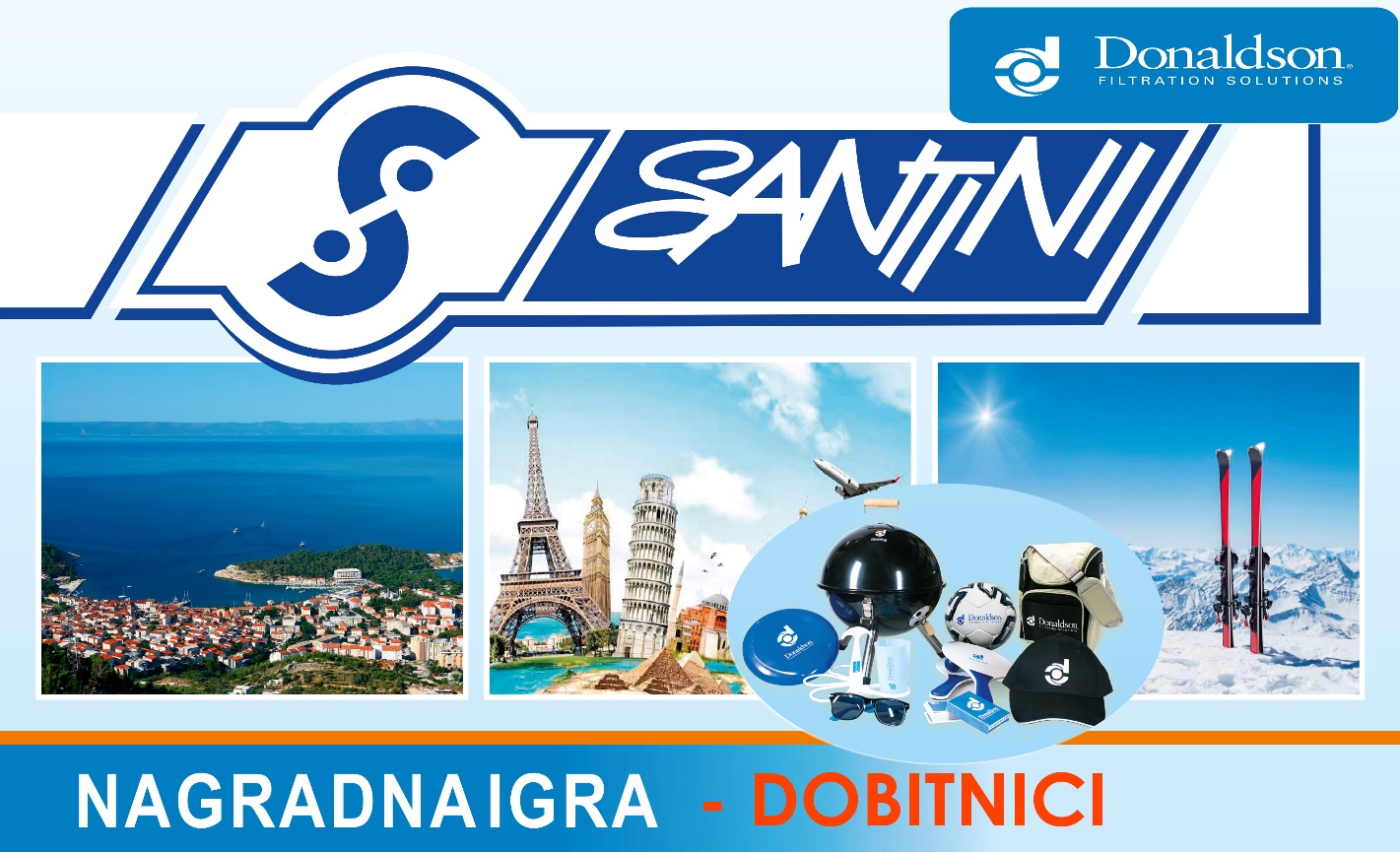 "DONALDSON FILTERI HIDRAULIKE"Provedena je nagradna igra "Donaldson filteri hidraulike“  temeljem članka 69. Zakona o igrama na sreću (N.N: 87/09) i Pravilnika o priređivanju nagradnih igara (N.N. 8/10), te u skladu s Rješenjem Ministarstva financija RH od 16. srpnja 2020. KLASA: UP/I-460-02/20-01/292, URBROJ: 513-07-21-01-20-2. Priređivač nagradne igre je Santini d.o.o., Ante Starčevića 79, Vinkovci, OIB 55614719992. Sukladno istim pravilima koja su objavljena na web stranici www.santini.hr a prema članku 5. pravila nagradne igre "Donaldson filteri hidraulike“ provedeno je izvlačenje slučajnim odabirom dobitnika koji su sudjelovali u navedenoj nagradnoj igri.Dobitnici nagradanogometna lopta 15* vrijednost nagrade 15*60kn =900,00kuna: OPG IVAN MATIĆ, M.Stojanovića 105, Babina GredaP.U.O. ŠARČEVIĆ, E.Kvaternika 20, VukovarAGRO LOZANČIĆ, Lipovački put 34, VukovarOPG MARKO DAMJANOVIĆ, B.Jelačića 43, ĐeletovciOPG IVANČEVIĆ ŽELJKA, Školska 108, KomletinciP.U.O. TOMAŠIĆ, Antuna Radića 21, BapskaOPG MANOJLOVIĆ ĐURĐICA, N. Demonje 63, OstrovoOPG MATIČIĆ ANTUN, Bosutska 28, OTOKOPG KELIĆ ANTE, A.Stepinca 100, MarinciOPG DAMJANOVIĆ MARKO, B.Jelačića 43, ĐeletovciOPG TRUTIN JOSIP, B.Radića 79, OtokLUKA obrt u poljoprivredi, Strossmayerova 41, Josipovac PunitovačkiOPG PETROVIĆ JOSIP, R.Boškovića 18, RačinovciOPG TRUTIN JOSIP, B.Radića 79, OtokOPG PETRLIĆ MILAN, J.Kozarca 3, Ivankovo Donaldson hladnjak torba 10* - vrijednost nagrade 10*80kn =800,00kuna:DOMAGOJ ŠOŠIĆ, Bošnjaci 108, IvankovoP.O. ŠMITUC, I.L.Ribara 29, OrolikSNK MILK obrt u poljoprivredi, Certise 6, ĐakovoOPG IVO JURIĆ, K.Zvonimira 81, GradišteOPG PETROVIĆ JOSIP, R.Boškovića 18, RačinovciOPG GRUBIĆ ANĐELKO, J.J.Zmaja 19, GabošOPG ŽERAVICA SENKA, D.Domjanića 198, ĐakovoOPG IGOR ŽIVKOVIĆ, B.Radića 67b, RetkovciOPG ŽERAVICA SENKA, D.Domjanića 198, ĐakovoP.O. ŠIMUN, A.Radića 1, BapskaDonaldson roštilj *2 – vrijednost nagrade 2*300kn =600,00kuna:OPG DRAČA SMILJA, N.Demonje 40, OstrovoOPG IGOR ŽIVKOVIĆ, B.Radića 67b, Retkovci Donaldson sat *1 – vrijednost nagrade 500,00kuna:BEREŠKI OBRT-Kruno Filipov, B.Radića 19a, RetkovciPutovanje za četveročlanu obitelj *1 – vrijednost nagrade 7.000,00kuna: P.Š.T. BRČIĆ, K.LJ.Posavskog 43a, VrbanjaKOMISIJA: Prilikom izvlačenja dobitnika sastavljena je komisija od tri člana u sastavu:Jasna Kuterovac iz Vinkovaca, Ulica Breza 5,Pero Macokatić iz Vrbice, Kešinačka 38 te Marija Škegro iz Vinkovaca, Ulica Maslačaka 6 koja je pratila i provodila regularnost izvlačenja.*Uredbe (EU) 2016/679 Europskog parlamenta i Vijeća od 27. travnja 2016. o zaštiti pojedinaca u vezi s obradom osobnih podataka i o slobodnom kretanju takvih podataka te o stavljanju izvan snage Direktive 95/46/EZ“

Za sve prigovore ili komentare javite se na e-mail: santini@vk.htnet.hrU Vinkovcima, 02.10.2020. godine.